CES Council Meeting – November 21, 20187pm, staff roomPresentStaff: Sarah Pope (principal), Colleen Powe, Anne LabonteParents: Sarah Brearey, Savannah Beattie, Amie Schombs, Chris Green, Diane Gardner, Ralph Quapp, Christine Kirkland-Klerks, Sarah Shea, Joanne McCarroll, Chris EltervoogApproval of agenda (no additions)Sarah B motions, seconded by RalphApproval of minutesQuestion asked about approving science night without PRO.  No motion last meeting but will discuss tonight.Sarah B motions approval of minutes with no changes, seconded by AmieChairs reportMunicipal election took place Oct 22/18 and Christine Boothby has been re-elected as our School Board Trustee (4 year term).Reminder that the provincial consultation on education closes December 15thStill no word on this year’s PRO grant. Have we received the $500 school council funds from OCDSB? Amie says no.  Ralph indicated that it is still coming (update from OCASC)Science night? Revisit with treasurer’s reportBook fair this week; parent shopping times available Thursday evening and Friday morning.Hotdog program – whole wheat bun supplier not making for the winter.  Still looking for new options for whole wheat bun.  Next Wed is the hotdog day.  Sarah Pope approved the substitution of white buns if needed (part of our 10 “exemption” days under the Food and Beverage Policy. Chris mentions he might be able to supply.  He can do hotdog buns.  Will give Matt contact info to talk to Chris.  Getting previous price (3.09 per 8 buns)Principal’s updateSee attached reportTeacher’s reportJennifer Volkner - thank you to all the volunteers for book fairConnie Toye – holiday showcase 8:45 -10:20 on December 14, snow date Dec 18.  Can council put on blogColleen – yoga club, every second Tuesday.Stage for holiday showcase, looked but not feasibleTreasurer’s reportUpdated all deposits for hot lunch.  We were close to projections.October bake sale brought in $547Hallowee’en dance $1811.75 revenue, profit of $1356.11 after expenses.  Need to adjust anticipated numbers for Halloween dance next year; expect 375-400 people for concession planning.Bank balance $24,078.60 as of yesterday.Early projections appear as though budget will be balanced even without PRO grant funds.  Plan to proceed with Family Science Night.  Can revisit in January if there are concerns.  Teacher’s wishlist – see attached. We have approved $5000 in current budget. Total ask is $7983.  Will need to approach approvals in two phases – some upfront and some in Winter/Spring if additional funds become available.Four items already included in budget (butterflies, choir, lego club, gardening). No further approval required.Scientist in school for each class $2925 (yes, agreed)French easy reader books $658.25 (yes, agreed)School business for museum field trip grade 1 $226 (revisit in spring)Overhead projector $1689 (Savannah looks at second hand, Sarah P., needs to look into more info. Re-visit in spring)Industrial fans $1050 (revisit in spring)Indoor garden tower $1375 (yes, approved)Motion to approve scientist in school, French easy readers and garden tower.  Sarah Shea makes a motion, Chris second.  All in favour.Note that re-vist in spring is a forwarded agenda item.OCASC Updates – RalphUpdates from Oct and Nov meetingsWorking on strategic plan – building brighter future.  Looking for feedback on consultation to make worthwhile for parents. In the past, input hasn’t been used, and they do what they want regardless so want to change this.Parent consultation from the province.  Parent conference on Nov 3, workshop on filling in consultation.  Multiple options for providing feedback.  Townhall tomorrow, call in or open feedback or structured survey (15-20 min)OCASC has new website, has knowledge receipts (Know-how) to share between councils.  School websites.  School councils should communicate with principal to get access to update school council portion of website. Susan is going to workshop on Friday about website.Parent involvement grant $500 is coming. No PRO grant update.SEAC – concern about parent volunteers being recognized.  Communications Update – Chris E.Proper timezone is now set so that we can program to send out timed reminders.  Events are updated, as well as food menus (Lunch Lady, Mazzola). Are we overloading parents? General consensus is no, good amount of communication.  Chris is trying to get reports on blog use.FundraisingCookie dough, orders are due next Tuesday.  Send out reminder on Friday.  Teacher’s want order form in lunch room. Swiss Chalet – November 27th.  Need to take flyer in.  Sarah B. to ask about leaving flyers for parents who forget.       9.  Special Eventsa.   Warm clothes – short on socks and mitts.  Have coats and snowpantsb.   Holiday movie night i.  Is there a popcorn machine we could use??? Savannah ask AJ, Joanne ask Katimavikii. Admission is by donation, concessions will all be for sale.  Not giving away any free snacks at this event.  iii. Proceeds will be given to school and they choose gift cards and familiesHoliday Showcase raffle.  Sarah B. will do it.          10.      School yard greening committee – Colleen Powe will be attending the first workshop being held on December 1st.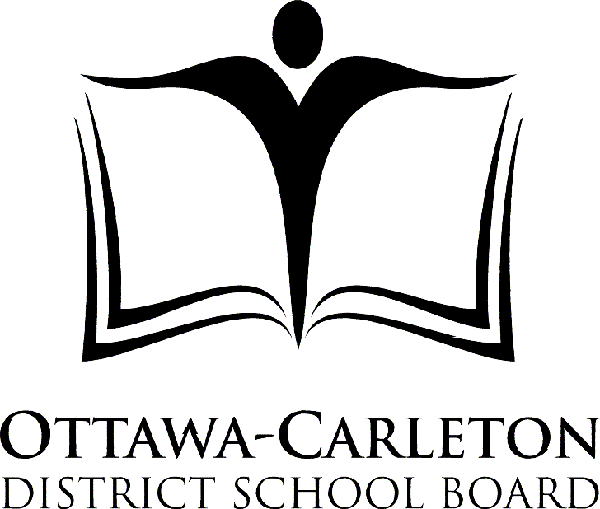 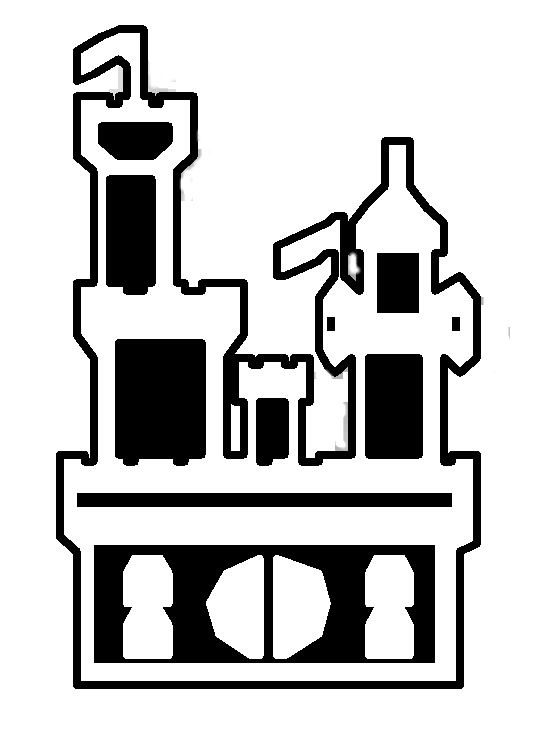 November 21, 2018 Principal’s report to School CouncilStaffing November 21, 2018 Principal’s report to School CouncilOur LLD Teacher Anna Peacock will be off in the afternoons until the end of January, and her replacement is Sonia Dubuc. Dawna is off until end of February. Karen Brown is off until after the holidays.Information items: OCDSB Outdoor Education Centers have received a donation from the Ottawa Field Naturalist Club to get students outside. The day will cover the Growth and Changes in Animals program for our Grade 2 students. They will be going on this free trip on November 29th. Hand food mouthWe had a few of cases of Hand-foot and mouth disease in two kindergarten classes.  We quickly notified all parents in the classes.  Our custodial staff have been deep cleaning the rooms to reduce the risk.  Sunrise Research Study This is a study approved by both the OCDSB and the CHEO Research Ethics Board. Specifically, the study will be looking at the movement behaviours of 4-year-old children in and around the Ottawa area and will involve the children wearing activity monitors for a 3 day period and completing activities that assess their motor and cognitive abilities. Research shows that young children with healthy levels of physical activity, sleep, and sedentary behaviours have better health outcomes than children that do not. The research will look at whether or not Canadian young children are meeting recommendations for healthy movement behaviours, and help to communicate the importance of healthy movement behaviours in terms of the optimal development of young children.Information packages will be going home to all JK families about the study and soliciting participation.  Developing Resiliency A parent presentation to be held at Katimavik Elementary School on Tues. Jan. 22 at 7 p.m.  Dr. Mamen will be talking about how we might Developing Resilience in students. SLP- Wellness We are working on our wellness plan which will consist in supporting our students with self-regulation, through the zones of regulation A Curriculum Designed to Foster Self-Regulation and Emotional Control and mindfulness. The goal is to help students successfully self-regulate emotions in various situations and to verbally self-identify how they are functioning. There are four zones.The blue zone is when your body is running slow, such as when you are tired, sick, sad, or bored.The green zone is when you are good to go, such as when you fell happy, calm, focused.The yellow zone is when you start to lose control such as when you are frustrated, overwhelmed, silly, wiggly, excited, worried, anxious or surprised.  Caution is encouraged.The red zone is for extreme emotions like terror, uncontrolled anger, and aggression.We are working on supporting students to recognize which zone they are in and what they should be doing to get to the green zone and avoid the red.CES School Council meeting – November 21, 2018Review of Teacher Wish List ItemsRequestCostWho Benefits?Council CommentsScientists in School – ½ day classroom workshops$195 x 15 classes = $2925 (no tax)Every classFrench easy reader books, levels 1-6$658.25 (includes tax + delivery)Grades 1-3 core and FI classes, Kinders too?2 school busses for museum field trip$226 (includes tax)Grade 1 classes (4 classes)Overhead projector$1689 (tax?)Karen Walker-Reid submitted proposalIndustrial fans$70? X 15 = $1050All classes – as neededGarden tower$1375.78AllButterflies$120All kinder classes$120 approved in 2018/19 budget for kindergarten butterfliesChoir$370All – choir$400 approved in 2018/19 budget for choir activitiesLego club$300Grades 1-3$500 approved in 2018/19 budget for all clubs, including LEGOGardening$200All$250 approved in 2018/19 budget for gardening